Méthodologie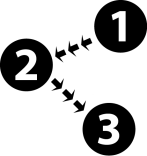 InterventionActivité : démonstration de l’animateur : assurer une éducation collaborative en matière de santéActivité : jeu de rôle en binômes : les entretiens de motivationPréparation avancée pour les formateurs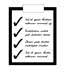 Se préparer à expliquer l’éducation collaborative en matière de santé avec le co-animateurSe préparer à organiser une activité en binômes sur les entretiens de motivation Activité : démonstration de l’animateur 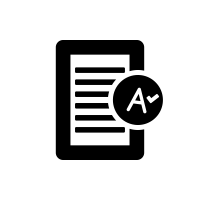 Assurer une éducation collaborative en matière de santéInstructions : L’animateur/animatrice et le/la co-animateur/animatrice expliquent comment utiliser le modèle d’éducation collaborative en matière de santé (Demander  Confirmer  Demander  Informer  Demander) pour analyser la charge virale. L’animateur/animatrice 1 joue le rôle du/de la professionnel(le).L’animateur/animatrice 2 joue le rôle du/de la patient(e).L’animateur/animatrice 1 doit indiquer au public chaque étape du modèle qu’il/elle est en train d'illustrer [en gras entre crochets].Pensez à demander au groupe s'il a des questions après la démonstration.Animateur/Animatrice 1 [DEMANDER] : Pouvez-vous me dire pourquoi il est important d’avoir une faible charge virale ?Animateur/Animatrice 2 Je ne sais pas. Nous parlons de la numération de mes CD4 depuis longtemps et maintenant il y a ce nouveau chiffre, la charge virale, ça fait trop.Animateur/Animatrice 1 [CONFIRMER] : Je comprends que vous puissiez être perdu(e). Il y a beaucoup de chiffres à suivre et c’est difficile.[DEMANDER] : Voudriez-vous en savoir plus sur la charge virale ?Animateur/Animatrice 2 Oui !Animateur/Animatrice 1 (professionnel-le)[INFORMER] : La charge virale mesure la quantité de VIH dans le sang et l’efficacité des ARV, et confirme si vous les prenez bien tous les jours. L’objectif est d'obtenir une charge virale faible. En général, elle sera égale ou inférieure à 1 000 après six mois de TAR. Ainsi, votre cerveau est en bonne santé, vous évitez la survenue de graves maladies, vous allez moins souvent à l'hôpital et vous protégez vos partenaires sexuel(le)s.[DEMANDER] : Avez-vous des questions sur ce que je viens de dire ?Animateur 2Je comprends je crois. La charge virale indique la quantité de VIH dans mon sang. Si mes ARV fonctionnent bien, le résultat de ma charge virale sera faible. Merci pour vos explications !Activité : jeu de rôle en binômesEntretiens de motivationInstructions :Formez des binômes. Chaque binôme doit décider qui est le partenaire A et le partenaire B.Chaque binôme mène deux jeux de rôle de 5 minutes.Dans le jeu de rôle 1, le partenaire A est le/la professionnel(le), et le partenaire B est Claire.Dans le jeu de rôle 2, le partenaire A est Jean, et le partenaire B est le/la professionnel(le).Dans chaque jeu de rôle, le/la professionnel(le) utilise les compétences OARS pour discuter des problèmes d'observance du personnage. Veillez à ce que les professionnels passent par toutes les étapes lors de la conversation du jeu de rôle (questions Ouvertes, Affirmation, écoute active, et Synthèses).Indiquez au groupe lorsque les cinq minutes sont écoulées et qu’il faut passer au scénario 2.Après les jeux de rôles, passez à la diapositive suivante et posez des questions à des fins de discussion pendant 5-10 minutes.Jeu de rôle 1Partenaire A : professionnel(le)Partenaire B : Claire28 ansA découvert qu’elle était séropositive au VIH il y a 3 ans alors qu’elle était enceinte de sa dernière fille.A trois enfants (8, 6 et 3 ans) tous séronégatifs.A pris ses médicaments tous les jours quand elle était enceinte et qu’elle allaitait mais maintenant a du mal à suivre son traitement.Jeu de rôle 2Partenaire A : Jean36 ansDiagnostiqué séropositif au VIH il y a 10 ans.Travaille dur pour entretenir sa famille (une femme et deux enfants âgés de 10 et 7 ans).N’a jamais pris ses médicaments pendant plus d'un mois et n’a constaté aucun problème de santé.Partenaire B : professionnel(le)                 
                    Durée : 45 minutes
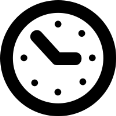 Objectifs de la séanceÀ la fin de cette séance, les participants pourront :comprendre les principales techniques de conseil ;apprendre et utiliser les outils liés aux entretiens de motivation pour donner des conseils en matière d’observance. 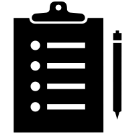 Plan de la séancePrincipales techniques de conseilAlliance thérapeutiqueÉducation collaborative en matière de santéEntretiens de motivationMatériel nécessaireDiapositives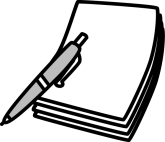 Présentation Conseils aux adultes                 
                    Durée : 45 minutes
Objectifs de la séanceÀ la fin de cette séance, les participants pourront :comprendre les principales techniques de conseil ;apprendre et utiliser les outils liés aux entretiens de motivation pour donner des conseils en matière d’observance. Plan de la séancePrincipales techniques de conseilAlliance thérapeutiqueÉducation collaborative en matière de santéEntretiens de motivationMatériel nécessaireDiapositivesPrésentation Conseils aux adultesIntervention de 20 minutes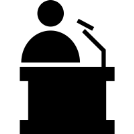 Le formateur :explique le concept et les principaux éléments de l’alliance thérapeutique, notamment le contact visuel ;l’écoute active ;la banalisation et l’objectivité ;la bienveillance ;le développement de la confiance ;les objectifs individuels ;l’espoir ;la connaissance de ses limites ;examine en profondeur l’importance de banaliser les faits et de ne pas juger les patients ;décrit comment assurer une éducation collaborative en matière de santé.Modèle Demander  Confirmer  Demander  Informer  DemanderActivité de 10 minutes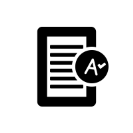 Activité : démonstration de l’animateur L’animateur et le co-animateur démontrent comment assurer une éducation collaboration en matière de collaborative.Demander au groupe s’il y a des questions avant de reprendre le cours. Intervention de 10 minutesLe formateur :explique le concept des entretiens de motivation, puis décrit les techniques suivantes :O : Questions OuvertesA : AffirmationR : Écoute activeS : SynthèsesActivité de 15 minutesActivité : mener les entretiens de motivationFormation de binômes afin de s’exercer aux entretiens de motivation à l’aide des personnages de Claire et Jean.Après l’activité, l’animateur pose les questions suivantes :Quelles difficultés avez-vous rencontrées en utilisant ces compétences ?Quelle différence avez-vous pu remarquer dans la réponse de votre partenaire à une question ouverte ?Quel a été votre sentiment face à une affirmation ?En quoi les affirmations ou les réflexions vous ont-elles paru authentiques (ou non) ?Dans quelle mesure les synthèses ont-elles été utiles ?Conclusion en 5 minutesPrincipaux points à souligner dans la synthèse :Accepter : aborder le changement de comportement sans jugement.Collaborer : avant toute approche psychopédagogique, il est essentiel de poser des questions pour impliquer la personne dans l’apprentissage.Motiver : adapter son discours au stade du patient en faisant preuve de compréhension peut stimuler et soutenir une motivation intérieure.